Осень, осень наступила,Стало так в лесу красиво.Приглашаю Вас гулятьИ листочки собирать.Праздник осени в детском саду –это одно из самых ярких и красочных мероприятий. 9 октября такой праздник прошел  во второй младшей группе.  На праздник, вместе с гостьей  «Огородницей», дети пели песни , играли, танцевали .Подготовили и провели праздник  : Музыкальный руководитель – Лютая Е.Л., воспитатели  Смирнова С.Н., Шустрова Ю.М.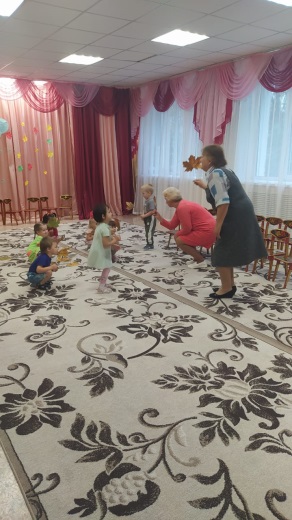 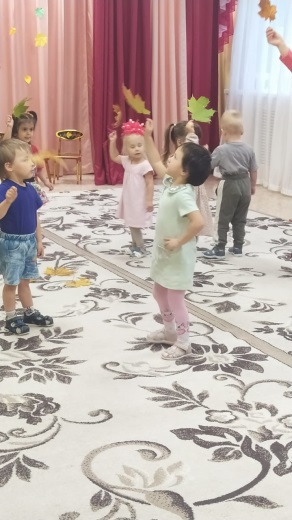 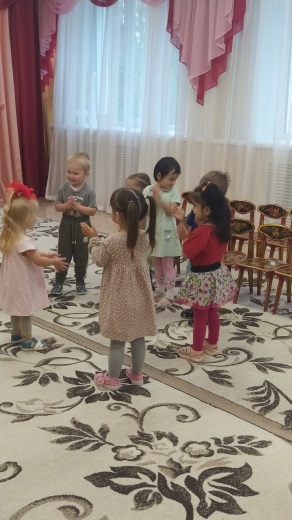 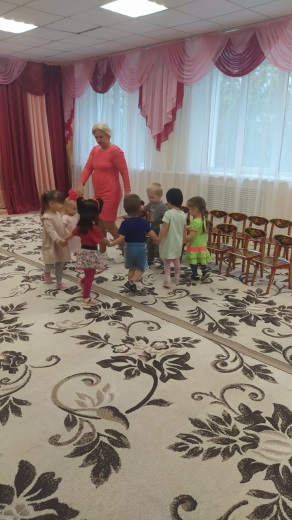 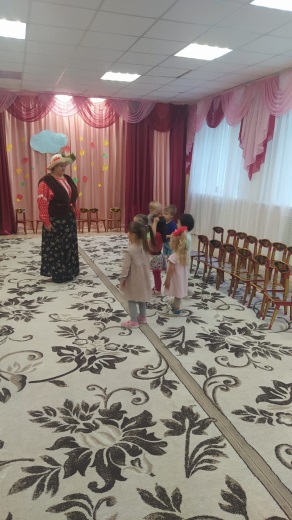 